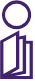 AGJENCIA PËR MBROJTJEN E TË DREJTËS PËR QASJE TË LIRË NË INFORMACIONE ME KARAKTER PUBLIKINFORMACION SIPAS PROCESVERBALIT TË MBLEDHJES SË 121 (24 JANAR TË VITIT 2023) TË QEVERISË SË REPUBLIKËS SË MAQEDONISË SË VERIUTShkup, Qershor 2024Agjencia për mbrojtjen e të drejtës për qasje të lirë në informata me karakter publik, duke vepruar në bazë të ekstraktit nga propozim-procesverbali i seancës së njëqind e njëzet e një të Qeverisë së Republikës së Maqedonisë së Veriut të mbajtur më 24 janar 2023, ka përgatitur informacion të cilin ia dorëzoi Zyrës së Zëvendës Kryeministrit të Qeverisë, përgjegjëse për politikat e qeverisjes së mirë, për zbatimin e Informacionit për përmirësimin e transparencës dhe llogaridhënies së institucioneve të sektorit publik duke publikuar informacionin e detyrueshëm sipas Ligjit për Qasje të Lirë në Informata me Karakter Publik, në faqet e internetit të institucioneve, si dhe publikimi i informacionit më të kërkuar të sistemuar sipas zonave.Duke vepruar sipas rekomandimit të Konkluzionit, përmes monitorimit të 4 kategorive të poseduesve, gjegjësisht të 224 institucioneve, në përputhje me Metodologjinë për kryerjen e monitorimit për publikimin proaktiv të informacioneve me karakter publik, Agjencia ka dorëzuar pyetësorët të cilët janë përshtatur sipas kompetencave të poseduesve të monitoruar. Qëllimi i pyetësorëve është që, nëpërmjet vetëvlerësimit të poseduesve, të shihet se deri në çfarë mase poseduesit praktikojnë transparencën proaktive dhe detyrimet ligjore në përputhje me nenin 10 të Ligjit për QLIKP-në, dhe për qëllimet e Informacionit, nëse poseduesit i përmbushin edhe konkluzionet e Projektprocesverbalit të Qeverisë së RMV-së.Kategoritë e poseduesve që u përfshinë nga monitorimi ishin: Komunat dhe qendrat për zhvillimin e rajoneve planore, Ndërmarrjet publike dhe shoqatat aksionare nën juridiksionin e komunave, Qeveria e RMV-së, ministritë dhe organet e përfshira, sipas për Strategjinë e Transparencës (2019-2022), si dhe poseduesit e Pushtetit Gjyqësor.Transparenca proaktive nënkupton publikimin në kohë të informacioneve me karakter publik nga institucionet që e bëjnë këtë me iniciativën e tyre, përpara se ato të kërkohen gojarisht, me shkrim ose në formë elektronike, përmes faqeve të internetit të qarta, transparente dhe lehtësisht të kapshme që përmbajnë të gjitha informacionet me rëndësi për qytetarët. Një publikim i tillë proaktiv i informacionit kontribuon në forcimin e ligjit dhe i mundëson publikut të njihet me rregulloret, vendimet, politikëbërjen dhe veprimet e tjera që janë në interesin e tyre dhe i prekin në kohën e duhur.Monitorimi është fokusuar në kontrollimin e kategorive të informacionit që duhet të përditësohen rregullisht dhe të publikohen në ueb-faqet e poseduesve të informacionit publik në përputhje me dispozitat e nenit 9 dhe nenit 10 të Ligjit për Qasje të Lirë në Informacione me Karakter Publik (LQLIKP). Duhet të sqarojmë se me monitorimin, Agjencia nuk analizon përmbajtjen, përkatësisht cilësinë e informacionit të publikuar.Korniza e referencës për monitorimin e kryer në bazë të Konkluzionit të Qeverisë së RMV-së është pyetësori i përgatitur posaçërisht për këtë qëllim dhe në thelb të gjitha ato pyetje për poseduesit e informacionit rrjedhin nga neni 10 i LQLIKP dhe përmes këtyre pyetjeve poseduesit të bëjnë një vetëvlerësim të ueb faqeve të tyre dhe proaktivitetit të tyre, pra nëse dhe në çfarë mase publikojnë informacionin e nevojshëm që është me interes për qytetarët.Duhet theksuar se ueb faqet e poseduesve përditësohen sipas aktiviteteve të tyre dhe kanë funksionin e tyre si informatori i parë për qytetarët dhe shërbimet që ata ofrojnë.Në lidhje me Raportin, Agjencia ka përfshirë në pyetësor pyetjet për të cilat poseduesit duhet të vendosin linkun nga ueb-faqja në të cilën kanë publikuar informacionin në përputhje me detyrimet, indikacionet dhe rekomandimet që përmban draft-procesverbali.Raporti fokusohet në tri pyetjet më relevante (më të rëndësishme):A i keni publikuar në faqen e internetit informacionin e detyrueshëm nga neni 10 i Ligjit për Qasje të Lirë në Informacione me Karakter Publik duke vendosur një baner në një vend të dukshëm dhe duke çuar në informacionin publik?A i keni publikuar në mënyrë anonime në faqen e internetit kërkesat për qasje në informacione me karakter publik për vitet 2020, 2021, 2022 dhe 2023, së bashku me përgjigjet që i keni dhënë tashmë kërkuesit në mënyrë që ato të ripërdoren nga persona të tjerë fizikë dhe juridikë pa riparaqitjen e një kërkese me të njëjtën përmbajtje?A keni publikuar informacione publike të sistemuara sipas fushave, në përputhje me nenin 10 paragrafi 1 pika 22 - "informacione të tjera që rrjedhin nga kompetenca dhe puna e poseduesit të informacionit" të Ligjit për Qasje të Lirë në Informacione me Karakter Publik, siç thuhet në Udhëzues për përmirësimin e transparencës së institucioneve të sektorit publik?Për secilin nga poseduesit e monitoruar u caktuan afate në të cilat duhej të dorëzonin përgjigjet e pyetësorëve të vetëvlerësimit, pra t'i plotësonin ato me të dhënat e nevojshme. Në afatet e dhëna, pyetësorët e plotësuar janë dorëzuar nga 124 posedues, ose 55.36% nga 224 posedues të cilëve u është dorëzuar, dhe për këta posedues në këtë informacion mund të përcaktohet se sa është përmirësuar transparenca dhe llogaridhënia e tyre.Sipas kategorive të poseduesve të evidentuara nga Agjencia në ueb faqen e saj https://aspi.mk/lista-na-imateli-na-informacii/ nga 224 posedues që ishin përfshirë në monitorim, iu përgjigjën pyetësorëve për vetëvlerësim në në mënyrë të rregullt dhe në kohë:Komunat dhe Qendrat për Zhvillimin e Rajoneve Planifikuese: nga 89 posedues, 47 posedues kanë dorëzuar një pyetësorNdërmarrjet publike dhe shoqatat aksionare nën juridiksionin e komunave: nga 49 posedues, 25 posedues kanë dorëzuar pyetësor.Qeveria e RMV-së, ministritë dhe organet në përbërje: nga 51 posedues, 30 posedues kanë dorëzuar pyetësorë dhe Pushteti gjyqësor: nga 35 posedues, 22 posedues kanë dorëzuar pyetësorSipas përgjigjeve të marra në Pyetësorin e Vetëvlerësimit nga poseduesit, po bashkangjisim tabelën me të dhënat e përmbledhura të treguara nga numri i poseduesve:Vërejtje:Nga 89 posedues nga Komunat dhe Qendrat për Zhvillimin e Rajoneve Planifikuese, 35 komuna ose 39.3% iu përgjigjën pyetësorit me lidhjen e bashkangjitur (baner/link Informata publike).Nga 49 posedues në grupin e ndërmarrjeve publike dhe shoqatave aksionare nën juridiksionin e Komunave. Prej tyre vetëm 22 janë përgjigjur me lidhje të bashkangjitur ose 44.9%.Nga 51 posedues të Qeverisë së RMV-së, ministrive dhe organeve, 37 posedues ose 73% janë përgjigjur në formën e komenteve me lidhjen e bashkangjitur.Poseduesit e monitoruar nga autoriteti gjyqësor (gjykatat e apelit, gjykatat themelore, Gjykata e Lartë e RMV-së, Gjykata e Lartë Administrative, Gjykata Administrative dhe Këshilli Gjyqësor i RMV-së) numërojnë 35 posedues, vetëm 7 posedues ose 20% kanë paraqitur lidhjen e bashkangjitur.SHTOJCË:Përveç informacionit, ne Ju dorëzojmë një paraqitje grafike të mesatares së përqindjes sipas kategorive të poseduesveVetëvlerësimi më i madh transparent nga institucionet është me Qeverinë e RMV-së, ministritë dhe organet në përbërje me 73%, ndërsa vetëvlerësimin më të ulët e ka gjyqësori me vetëm 20%. Vetëvlerësimi mesatar i të gjitha kategorive të poseduesve është 44.3%, dhe është brenda transparencës mesatare.Poseduesit i kushtuan vëmendjen më të madhe sistematizimit të informacioneve me karakter publik sipas zonave, gjegjësisht 60,85% e tyre e bënë këtë, pastaj disponueshmëria e lidhjes/banerit të Informacione me Karakter Publik përfaqësohet me 54,98% në faqet e tyre të internetit, ndërsa kërkesat/përgjigjet anonime janë të përfaqësuar më së paku me 32%, duke pasur parasysh se kërkesat për informacione me karakter publik nuk përfaqësohen në mënyrë të barabartë nga të gjitha institucionet.Duke përmbledhur rezultatet e marra nga këta posedues, kemi një pasqyrë të transparencës së institucioneve në RMV, e cila është 50.2% dhe mund të konstatohet se është në nivel mesatar, pra mesatarisht, dhe se poseduesit duhet të jenë më të fokusuar në duke përmirësuar transparencën e tyre, dhe në këtë mënyrë që qytetarët të informohen shpejt dhe qartë për të gjitha informacionet me rëndësi për publikun.Niveli i transparencës dhe llogaridhënies në funksionimin e Qeverisë së RMV-së, ministrive dhe organeve në kuadër të saj kanë një trend në rritje të publikimit proaktiv të informacioneve me karakter  publik dhe transparenca e tyre vlerësohet si shumë e mirë. Shumica e institucioneve të monitoruara kanë transparencë shumë të mirë dhe Agjencia u rekomandon poseduesve të respektojnë në mënyrë të vazhdueshme standardet e transparencës dhe llogaridhënies në të ardhmen, për arsye se vetëm në këtë mënyrë institucionet dhe puna e tyre do të jenë më të aksesueshme për përdoruesit përfundimtarë, kërkuesit e informacioneve me karakter publik, pra qytetarët.Në vijim ju dorëzojmë tabelën me poseduesit e monitoruar sipas Strategjisë së Transparencës 2019-2022, pra Qeverinë e RMV-së, ministritë dhe organet brenda saj dhe transparencën e tyre.Punuan:Melani IbraimiOliver SerafimovskiPërktheu:m-r Valon MustafaPosedues / PyetjeA e keni publikuar informacionin e detyrueshëm nga neni 10 i ligjit për qasje të lirë në informacione me karakter publik në faqen e internetit duke vendosur një baner në një vend të dukshëm dhe duke çuar në informacione me karakter publik?A i keni publikuar në mënyrë anonime në faqen e internetit kërkesat qasje të lirë në informacione me karakter publik për vitet 2020, 2021, 2022 dhe 2023, së bashku me përgjigjet që i keni dorëzuar tashmë kërkuesit në mënyrë që ato të ripërdoren nga të tjera natyrore dhe personat juridikë pa riparaqitur një kërkesë me të njëjtën përmbajtje.A keni publikuar informacion publik të sistemuar sipas fushave, në përputhje me nenin 10 paragrafi 1 pika 22 - informacione të tjera që dalin nga kompetenca dhe puna e poseduesit të informacionit nga ligji për qasje të lirë në informacione me karakter publik, siç thuhet në udhëzimet për përmirësimin transparenca e institucioneve të sektorit publik?Komunat dhe Qendrat për Zhvillimin e Rajoneve Planifikuese351536NP dhe SHA nën juridiksionin e Komunave221528Qeveria e RMV-së, ministritë dhe organet në përbërje372536Pushteti gjyqësor7726Gjithsej 22410162126INSTITUCIONE %NIVELI I TRANSPARENCËS PROAKTIVE1Ministria e Bujqësisë, Pylltarisë dhe Administrimit të Ujërave100%TRANSPARENCË SHUM E MIRË1Ministria e Mbrojtjes100%2Ministria e Financave95,92%2Zyra doganore RMV95,92%3Zyra e Kryeministrit të Qeverisë së RMV-së93,88%3MSHIA93,88%4Inspektorati Shtetëror i Arsimit92,86%5Ministria e Ekonomisë91,84%5Ministria e Mjedisit dhe Planifikimit Hapësinor91,84%5Inspektorati Administrativ Shtetëror91,84%6MPPS90,82%7Qeveria e RMV-SGJ89,80%7MPB89,80%7Ministria e Drejtësisë89,80%7MASH89,80%8Administrata për Mbrojtjen e Trashëgimisë Kulturore87,76%9Agjencia e Ushqimit dhe Veterinarisë RMV86,73%10Komisioni për marrëdhëniet me bashkësitë fetare dhe grupet fetare84,69%10Inspektorati Shtetëror i Ndërtimit dhe Urbanizmit84,69%11Byroja e Prokurimit Publik83,67%11Byroja e Zhvillimit Rajonal83,67%11Inspektorati Shtetëror i Tregut83,67%12Drejtoria e të Ardhurave Publike77,55%12Inspektorati Shtetëror i Mjedisit77,55%13Ministria e Shendetesise76,53%14Enti Shtetëror i Statistikave75,51%14Inspektorati Shtetëror i Bujqësisë75,51%15Ministria e Kulturës74,49%16Ministria e Vetëqeverisjes Lokale73,47%17Zyra e Përfaqësimit të RMV-së pranë Gjykatës Evropiane të të Drejtave të Njeriut72,45%TRANSPARENCË E MIRË18Arkivi Shtetëror i RMV71,43%18Byroja e Zhvillimit të Arsimit71,43%18Autoriteti i Inteligjencës Financiare71,43%18Inspektorati Shtetëror për Inspektimin Teknik71,43%19Ministria e Transportit dhe Lidhjeve70,41%20Byroja e Vlerësimit69,39%21MPJ67,35%21Administrata për mbajtjen e librave amë67,35%21Inspektorati Shtetëror i Punës67,35%22Inspektorati Shtetëror Komunal65,31%23Agjencia për të rinj dhe sport63,27%23Autoriteti i Policisë Financiare63,27%24Agjencia e Sigurisë Kombëtare61,22%25Agjencia e Imigracionit RMV59,18%26Inspektorati Shtetëror Sanitar dhe Shëndetësor55,10%27Administrata për zbatimin e sanksioneve50%TRANSPARENCË MESATARE28Inspektorati Shtetëror për Vetëqeverisjen Lokale40,82%29Inspektorati Shtetëror i Transportit27,55%30Ministria e Sistemit Politik dhe Marrëdhënieve me Komunitetet26,53%31Byroja e Metrologjisë24,49%32Shërbimi Gjeologjik RMV22,45%TRANSPARENCË E DOBËT 